TEHNISKĀ SPECIFIKĀCIJA Nr. TS 1601.008 v1Ūdens sūknis (ar iekšdedzes dzinēju)Attēlam ir informatīvs raksturs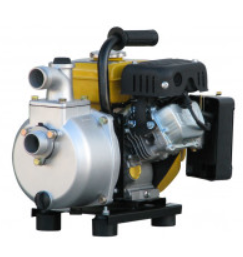 Nr.AprakstsMinimālā tehniskā prasībaPiedāvātās preces konkrētais tehniskais aprakstsAvotsPiezīmesVispārīgā informācijaRažotājs (nosaukums, atrašanās vieta)Norādīt informāciju1601.008 Ūdens sūknis (ar iekšdedzes dzinēju) Tipa apzīmējums Preces marķēšanai pielietotais EAN kods, ja precei tāds ir piešķirtsNorādīt vērtībuNorādīt vai, izmantojot EAN kodu, ražotājs piedāvā iespēju saņemt digitālu tehnisko informāciju par preci (tips, ražotājs, tehniskie parametri, lietošanas instrukcija u.c.)Norādīt informācijuParauga piegādes laiks tehniskajai izvērtēšanai (pēc pieprasījuma), darba dienasNorādīt vērtībuStandartiCE zīme atbilstoši direktīvai 2006/42 EK par mašīnāmAtbilstCE zīme atbilstoši direktīvai 2014/30 EK par elektromagnētisko saderībuAtbilstCE zīme atbilstoši direktīvai 2000/14 EK par trokšņu emisiju vidē no iekārtām, kuras tiek lietotas ārpus telpāmAtbilstDokumentācijaPielikumā, kā atsevišķs fails iesniegts preces attēls, kurš atbilst sekojošām prasībām: ".jpg" vai “.jpeg” formātā;izšķiršanas spēja ne mazāka par 2Mpix;ir iespēja redzēt  visu produktu un izlasīt visus uzrakstus uz tā;attēls nav papildināts ar reklāmu.AtbilstOriģinālā lietošanas instrukcija sekojošā valodāLV Tehniskā informācijaČetrtaktu dzinējs ar gaisa dzesēšanu AtbilstDzinēja jauda 2,5 – 3,6 kWNorādīt vērtībuCilindra tilpums 110 - 170 cm³Norādīt vērtībuVārstu novietojumsOHVDzinēja iedarbināšana ar rokas starteriAtbilstDzinēja trokšņa līmenis ≤  114  dB(A)Norādīt vērtībuDegvielas tvertnes tilpums 2 – 3,2 lNorādīt vērtībuSūkņa tips – centrbēdzesAtbilstMaksimālā ražība ≥ 400 l/minNorādīt vērtībuUzsūknēšanas augstums ≥ 7,5 mNorādīt vērtībuSūcvada pievienojums 1,5’ vai 2’Norādīt vērtībuSpiedvada pievienojums 1,5’ vai 2’Norādīt vērtībuSūknis paredzēts netīram ūdenim (cietā grauda izmērs) ≥ 3 mmNorādīt vērtībuSvars ≤ 24 kgNorādīt vērtībuKomplektācijaSūcvads atbilstoši p.24.≥ 5 mSpiedvads atbilstoši p.25.≥ 6 mCietās frakcijas filtrs iekļauts komplektācijāAtbilstAprīkots ar atbilstošu pretvārstu (ja ražotājs paredzējis konstrukcijā)AtbilstVisi sūcvada, spiedvada, filtra un pretvārsta pievienojumi iekļauti komplektācijāAtbilst